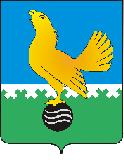 МУНИЦИПАЛЬНОЕ ОБРАЗОВАНИЕгородской округ Пыть-ЯхХанты-Мансийского автономного округа-ЮгрыАДМИНИСТРАЦИЯ ГОРОДАП О С Т А Н О В Л Е Н И ЕОт 22.05.2023									№ 147-паО внесении изменения впостановление администрациигорода от 20.03.2017 № 62-па«О комиссии в сферепрофилактики правонарушенийв городе Пыть-Яхе»(в ред. от 02.04.2018 № 53-па,от 09.10.2018 № 319-па, от 19.11.2019 № 461-па, от 16.03.2020 № 89-па,от 21.10.2020 № 447-па,от 27.05.2021 № 215-па,от 06.06.2022 № 223-па,от 24.08.2022 № 380-па,от 13.04.2023 № 110-па)В соответствии с Федеральным законом от 23.06.2016 № 182-ФЗ «Об основах системы профилактики правонарушений в Российской Федерации», постановлением Губернатора Ханты-Мансийского автономного округа – Югры от 08.05.2007 № 77 «О Комиссии по профилактике правонарушений Ханты-Мансийского автономного округа - Югры», внести в постановление администрации города от 20.03.2017 № 62-па «О комиссии в сфере профилактики правонарушений в городе Пыть-Яхе» следующее изменение:1.  В приложении № 2 к постановлению слова «Главный специалист отдела по работе с комиссиями и Советом по противодействию коррупции управления по внутренней политике администрации города, секретарь комиссии» заменить словами «Консультант отдела по работе с комиссиями и Советом по противодействию коррупции управления по внутренней политике администрации города, секретарь комиссии».2. Управлению по внутренней политике (Т.В. Староста) опубликовать постановление в печатном средстве массовой информации «Официальный вестник» и дополнительно направить для размещения в сетевом издании в информационно-телекоммуникационной сети «Интернет» - pyt-yahinform.ru.3. Отделу по обеспечению информационной безопасности                                      (А.А. Мерзляков) разместить постановление на официальном сайте администрации города в сети Интернет.4. Настоящее постановление вступает в силу после его официального опубликования.5. Контроль за выполнением постановления возложить на первого заместителя главы города.И.о. главы города Пыть-Яха                                                              В.В. Стефогло 